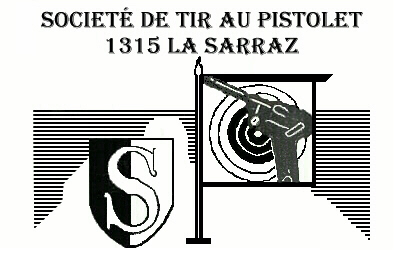 PROGRAMME DES TIRS 25 ET  2019Le samedi 13 avril 19 est réservé pour la remise en état et nettoyage du stand (rdv 8h00).Horaires des tirs :LE MERCREDI	17h30 à 19h30 LE SAMEDI	09h30 à 12h00 / 16h00 à 18h30LE DIMANCHE	09h30 à 12h00Programme des tirs « à thème » :TIR « d’ouverture »	27 avril 19 à 9h30 (repas à midi)	TIR « en campagne »  (off. 24/25/26.05.2019)	24 mai 19 et 25 mai 19 à L’Isle (rdv 17h30 mer. 22 mai à L’Isle) TIRS « militaires »	8 juin 19 à 16h00 et 24 août 19 à 16h00TIR « surprise »                      	6 juillet 19 à 9h30 (repas à midi)TIR « de clôture » 	26 octobre 19 de 16h00 à 20h30 avec souper à DizyMembres du comité :	Moniteurs(-trice) de tir :Président :   	Claude Gmünder	079 655 62 44	Christophe Chezeaux	076 382 01 70Secrétaire : 	Antonio Scorrano	079 729 42 31		Joël Gaudin		078 734 23 00Caissier : 	Willy Lugeon	079 310 15 96		Pierre Girod		076 615 19 29Resp. des tirs : 	Jean-Frédéric Rovero	076 584 55 22	Claude Gmünder		079 655 62 44Resp. du stand :  Anis Kaabi	079 554 30 26		Anis Kaabi		079 554 30 26				Willy Lugeon		079 310 15 96				Pierre-Alain Moullet	079 390 80 86Jean-Frédéric Rovero	076 584 55 22Antonio Scorrano	079 729 42 31Jennifer Vogt		079 327 46 05Légende : F = FerméTIR « à thème »